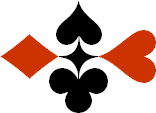 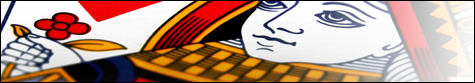 Serie 08 boekje 09 - West opent 1 SA   Bied beide handen - Antwoorden
© Bridge OfficeAuteur: Thijs Op het Roodt

U bent altijd West en begint. Uw partner is Oost.
Indien niet anders vermeld passen Noord en Zuid.
Is het spelnummer rood dan bent u kwetsbaar.Biedsysteem toegepast bij de antwoorden
5542
Zwakke 2Stayman 4 kaart hoog, Jacoby hoge en lage kleurenPreëmptief  3 en 4 niveauBlackwood (0 of 3  - 1 of 4)
Heren gestroomlijndNa het eerste boekje vonden de cursisten dit zo leuk, dat ik maar de stoute schoenen heb aangetrokken en meerdere van deze boekjes ben gaan schrijven.

Het enthousiasme van de cursisten heeft mij doen besluiten om deze boekjes gratis aan iedereen die ze wil hebben, beschikbaar te stellen.

Ik heb bewust in eerste instantie geen antwoorden bij de boekjes gemaakt. Maar op veler verzoek toch met antwoorden.Ik zou het waarderen, wanneer u mijn copyright zou laten staan.

Mocht u aan of opmerkingen hebben, laat het mij dan weten.Ik wens u veel plezier met deze boekjes.
1♠HB108Noord

West     OostZuid♠AV973AV973♥H974Noord

West     OostZuid♥B105B105♦H6Noord

West     OostZuid♦B93B93♣HV7Noord

West     OostZuid♣B8B81515999
Bieding West

Bieding West
Bieding Oost
Bieding Oost
Bieding Oost
11 SA1222222 SA2 SA343PasPasNa het 2 Sans Atout bod van oost, waarmee hij 8 of 9 punten aangeeft, gaat west zijn distributie punten tellen. Dat is 1 voor de 4e ♠ en 1 voor de doubelton ♦. Nu heef hij 17 punten en maakt het niet uit of oost 8 of 9 punten heeft. Ze hebben er samen minimaal 25. Daarom biedt 4♠. Of hij 4♠ maakt is weer een heel ander verhaal.2♠A10Noord

West     OostZuid♠V75V75♥A84Noord

West     OostZuid♥HV976HV976♦A64Noord

West     OostZuid♦99♣AB1074Noord

West     OostZuid♣863286321717777
Bieding West

Bieding West
Bieding Oost
Bieding Oost
Bieding Oost
11 SA122222PasPasOost is minimaal, maar omdat hij 5-kaart heeft, mag hij Jacoby bieden. Dat doet hij ook met 2♦. West biedt 2♥ en dan past oost. Prima!3♠A108Noord

West     OostZuid♠B764B764♥V1097Noord

West     OostZuid♥542542♦AH3Noord

West     OostZuid♦B976B976♣ H84Noord

West     OostZuid♣A9A91616666
Bieding West

Bieding West
Bieding Oost
Bieding Oost
Bieding Oost
11 SA1PasPasGeen verdeling om Jacoby te bieden. Met 6 punten past oost.4♠76Noord

West     OostZuid♠HV83HV83♥AH5Noord

West     OostZuid♥104104♦AVB5Noord

West     OostZuid♦862862♣B1072Noord

West     OostZuid♣H954H9541515888
Bieding West

Bieding West
Bieding Oost
Bieding Oost
Bieding Oost
11 SA1222222 SA2 SA3Pas3Met het 2♦ bod geeft west aan, geen 4-kaart hoog te hebben. Oost heeft maar 8 punten en daarom past hij.5♠A62Noord

West     OostZuid♠HV974HV974♥72Noord

West     OostZuid♥109109♦AHVB2Noord

West     OostZuid♦9393♣H93Noord

West     OostZuid♣AV75AV751717111111
Bieding West

Bieding West
Bieding Oost
Bieding Oost
Bieding Oost
11 SA1222223 SA3 SA343PasPasWaarom doet hij dat? Het antwoord vinden op deze vraag is het belangrijkste in bridge. Waarom biedt west 4♠? Eigenlijk is het antwoord simpel. Hij speelt liever een troef contract dan Sans Atout. Ook weer waarom eigenlijk. Nou. Hij heeft minimaal één kleur waar die zwak in is. In dit geval de ♥. En wat denkt u? Waar zal noord mee starten tegen 3 Sans Atout.6♠HV3Noord

West     OostZuid♠A106A106♥H32Noord

West     OostZuid♥77♦HVNoord

West     OostZuid♦10986421098642♣HB752Noord

West     OostZuid♣A103A1031717888
Bieding West

Bieding West
Bieding Oost
Bieding Oost
Bieding Oost
11 SA133232PasPasOost heeft hier best lang over na moeten denken. Oost heeft naast zijn 6-kaart ♦ 2 vaste entrees. West heeft minimaal een 2-kaart in ♦. Als dat zo is, dan moet west in 3 Sans Atout 2 keer van slag om de ♦ vrij te krijgen. Welke start zou in 3 Sans Atout verwachten, zonder dat u de west hand heef gezien? ♥ misschien? Nou. 100% zeker. Snijdt u ♣ vrouw goed, dan heeft west zijn 3 Sans Atout binnen met 1 ♥ slag, 3 ♠ slagen en 5 ♣ slagen. Kijk ook eens naar de ♥. 
Noord of zuid heeft een 5-kaart ♥.7♠A853Noord

West     OostZuid♠66♥B102Noord

West     OostZuid♥AH764AH764♦AH7Noord

West     OostZuid♦964964♣H63Noord

West     OostZuid♣B875B8751515888
Bieding West

Bieding West
Bieding Oost
Bieding Oost
Bieding Oost
11 SA122222PasPasWest is een hand met nul introefwaarde. Toch is 2 ♥ beter voor oost met die singelton ♠. En zijn punten van oost zijn ook niet om naar huis te schrijven.8♠A1083Noord

West     OostZuid♠954954♥B7Noord

West     OostZuid♥VV♦AB73Noord

West     OostZuid♦V965V965♣AB7Noord

West     OostZuid♣H10862H108621515777
Bieding West

Bieding West
Bieding Oost
Bieding Oost
Bieding Oost
11 SA1PasPasMet 7 punten en geen verdeling om Jacoby te bieden, moet u passen. Prima oost.9♠B105Noord

West     OostZuid♠AV6AV6♥AV64Noord

West     OostZuid♥B85B85♦AHV2Noord

West     OostZuid♦65436543♣84Noord

West     OostZuid♣A53A531616111111
Bieding West

Bieding West
Bieding Oost
Bieding Oost
Bieding Oost
11 SA13 SA3 SA2Pas2Oost heeft geen verdeling om Stayman of Jacoby te bieden. Hij heeft wel voldoende punten voor de manche. Daarom biedt west meteen 3 Sans Atout.10♠V984Noord

West     OostZuid♠HB3HB3♥AHB4Noord

West     OostZuid♥8585♦A4Noord

West     OostZuid♦H10632H10632♣B42Noord

West     OostZuid♣H96H961515101010
Bieding West

Bieding West
Bieding Oost
Bieding Oost
Bieding Oost
11 SA13 SA3 SA2Pas2Ook hier heeft oost voldoende punten voor de manche. Maar geen verdeling om Stayman of Jacoby te bieden. Daarom biedt oost 3 Sans Atout.